Lesson 4 The North-South DivideThe north-south divide in the UK and strategies used in an attempt to resolve regional differences.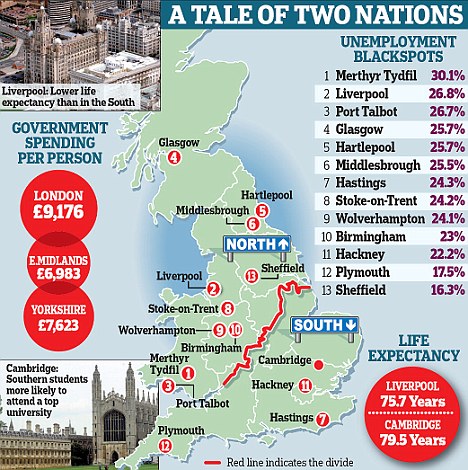 How can regional strategies address the issue? A. Foreign investment: ________________________________________________________B. The ‘Northern Powerhouse’: __________________________________________________________________________________________________________________________________________________________________________________________________________C. Transport improvements: ____________________________________________________________________________________________________________________________________________________________________________________________________________D. Enterprise zones: ___________________________________________________________What is a local enterprise partnership?How does the Lancashire LEP plan to encourage more business in the area?